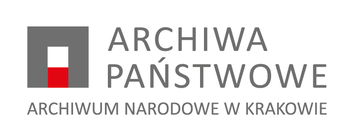 NZP.26.7.2022    							Kraków, 24.11.2022 r.Dotyczy: postępowania o udzielenie zamówienia publicznego Usługa sprzątania i utrzymania w czystości budynku oraz posesji Archiwum Narodowego w KrakowieModyfikacja treści SWZZamawiający, na podstawie art. 286 ust. 1 ustawy z dnia 11 września 2019 r. - Prawo zamówień publicznych, dokonuje modyfikacji treści SWZ ww. postępowania: Zmianie ulegają postanowienia w punkcie IV SWZ Opis przedmiotu zamówienia.Przed zmianąNazwy i kody zamówienia według Wspólnego Słownika Zamówień.90911200-8 - usługi sprzątania budynków90919100-3 - usługi czyszczenia urządzeń biurowych 90919200-4 - usługi sprzątania biur90620000-9 - usługi odśnieżania 90911300-9 - usługi czyszczenia okienPrzedmiotem zamówienia jest świadczenie usług utrzymania czystości w budynku biurowym Archiwum Narodowego w Krakowie, przy ul. Rakowicka 22E, posesji przy ul. Rakowickiej 22E oraz odśnieżania w okresie zimowym chodnika przy ul. Sienna 16 w Krakowie na okres od 01-01-2023r do 31-12-2023r.Siedziba Archiwum rozlokowana jest na 5 kondygnacjach. Całkowita powierzchnia przeznaczona do sprzątania wynosi ok. 4 336,15 m².  Wewnętrzna i zewnętrzna powierzchnia: okien (140sztuk) wynosi ok. 620 m² oraz drzwi przeszklonych (13 sztuk) wynosi ok. 60 m². Pozostałe powierzchnie szklane (w tym fasada i żaluzje szklane, ścianki przeszklone i elementy szklane przy schodach oraz szyb windowy) wynosi ok. 5 153 m².W siedzibie Zamawiającego znajduje się 5 toalet dla osób niepełnosprawnych, 8 toalet damskich i 7 toalet męskich. Łącznie w toaletach znajduje się 29 kabin i 9 pisuarów oraz 2 kabiny prysznicowe.  Każdy pokój biurowy i socjalny Zamawiającego zaopatrzony jest w 1 kosz 5-komorowy (poj. 20 l każda komora). W każdej toalecie znajdują się kosze na śmieci do segregacji odpadów poj. 60 l - 16 szt., dodatkowo małe pojemniki na odpady higieniczne 23 sztuki - umieszczone są w każdej kabinie w toaletach. Pracownicy Zamawiającego używają 4 niszczarek (poj. ok. 120 l.). W budynku, w którym znajduje się siedziba Zamawiającego jest jedna winda osobowa. Teren zewnętrzny podlegający sprzątaniu obejmuje obszar kostki ok 3400 m2.W ramach realizacji zamówienia wykonawca zobowiązany jest do:a) wykonywania usługi polegającej na sprzątaniu i utrzymaniu czystości w siedzibie Archiwum Narodowego, codziennie od poniedziałku do piątku, oraz w soboty wskazane, jako dni pracujące dla Zamawiającego (z wyłączeniem dni ustawowo wolnych od pracy) w godzinach od 16.00-20.00, wyjątek stanowią pomieszczenia o powierzchni ok. 753m2 na piętrze IV, gdzie prace utrzymania czystości winny odbywać się w godzinach 8:00-14:00 oraz pomieszczenia o powierzchni ok. 716 m2 na  I piętrze,  gdzie prace utrzymania czystości winny odbywać po godzinie 18-tej;b) wykonywania usług dodatkowych, realizowanych 2 razy w ciągu trwania umowy, polegających na: myciu okien zewnątrz wraz z elewacją szklaną oraz żaluzjami szklanymi, czyszczeniu wykładzin ok 200 m2, mebli tapicerowanych, dywanów ok. 27 m2 (zwane dalej usługami dodatkowymi). W ramach usługi wykonawca zobowiązany jest do: codziennego posprzątania pomieszczeń biurowych i socjalnych, korytarzy i klatek schodowych, łazienek, w tym uzupełniania papieru toaletowego, ręczników papierowych oraz mydła w płynie w dozownikach, codziennego opróżniania koszy na śmieci, mycia blatów i stołów oraz umycia sanitariatów (muszli, umywalek, baterii umywalkowych, kabin prysznicowych oraz zlewozmywaków) znajdujących się w sprzątanych pomieszczeniach; posprzątania raz w miesiącu pomieszczeń technicznych (odkurzając i myjąc podłogę}; niezwłocznego, interwencyjnego sprzątania w miejscach wskazanych przez Zamawiającego. utrzymania w ciągłej czystości terenu zewnętrznego posesji poprzez zamiatanie i mycie kostki w okresie letnim oraz odśnieżanie i posypywanie piaskiem terenu w okresie zimowym.Zamawiający wymaga, aby narzędzia i urządzenia techniczne wykorzystywane przez Wykonawcę podczas realizacji zamówienia były sprawne i bezpieczne dla obsługujących je osób. Ich użytkowanie nie może powodować uszkodzeń wyposażenia budynku. Wykonawca zobowiązuje się do zapewnienia ich w ilości niezbędnej do realizacji zamówienia.Wykonawca zobowiązany jest dysponować następującym sprzętem: a)  odkurzaczami przemysłowymi; systemowymi wózkami serwisowymi; mopami płaskimi z wkładami myjącymi z mikrofibry; ściereczkami do mycia powierzchni i usuwania kurzu z mikrofibryinnymi narzędziami i urządzeniami niezbędnymi do realizacji zamówienia. Zamawiający zapewni wszelkie środki czystości (papier toaletowy, ręczniki, mydło, płyny do mycia podłóg i okien, środki zapachowe, itp.) oraz piasek do posypywania kostki w okresie zimowym. Wykonawca obowiązkowo zapewni worki na śmieci do koszy i koszopopielnic w ilościach niezbędnych do prawidłowego świadczenia usługi.Usługa sprzątania w zakresie podstawowym będzie wykonywana, przez co najmniej 6 pracowników Wykonawcy i pod jego własnym nadzorem, przy zastosowaniu profesjonalnego sprzętu.  Prace sprzątające muszą być wykonywane w sposób rzetelny, profesjonalny i dokładny, uwzględniający uwagi i zalecenia Zleceniodawcy.Po zmianieNazwy i kody zamówienia według Wspólnego Słownika Zamówień.90911200-8 - usługi sprzątania budynków90919100-3 - usługi czyszczenia urządzeń biurowych 90919200-4 - usługi sprzątania biur90620000-9 - usługi odśnieżania 90911300-9 - usługi czyszczenia okienPrzedmiotem zamówienia jest świadczenie usług utrzymania czystości w budynku biurowym Archiwum Narodowego w Krakowie przy ul. Rakowickiej 22E, na posesji przy ul. Rakowickiej 22E  oraz odśnieżania w okresie zimowym chodnika przy ul. Sienna 16 w Krakowie na okres od 01-01-2023r do 31-12-2023r. Siedziba Archiwum rozlokowana jest na 5 kondygnacjach. Całkowita powierzchnia przeznaczona do sprzątania wynosi ok. 3 844,53 m².  Wewnętrzna i zewnętrzna powierzchnia: okien (140sztuk) łącznie wynosi ok. 620 m² oraz drzwi przeszklonych (13 sztuk) wynosi ok. 60 m².  Pozostałe powierzchnie szklane (w tym fasada i żaluzje szklane, ścianki przeszklone i elementy szklane przy schodach oraz szyb windowy) wynosi ok. 5 153 m².W siedzibie Zamawiającego znajduje się 5 toalet dla osób niepełnosprawnych, 8 toalet damskich i 7 toalet męskich. Łącznie w toaletach znajduje się 29 kabin i 9 pisuarów oraz 2 kabiny prysznicowe.  Każdy pokój biurowy i socjalny Zamawiającego zaopatrzony jest w 1 kosz 5-komorowy (poj. 20 l każda komora). W każdej toalecie znajdują się kosze na śmieci do segregacji odpadów poj. 60 l - 16 szt., dodatkowo małe pojemniki na odpady higieniczne 23 sztuki - umieszczone są w każdej kabinie w toaletach. Pracownicy Zamawiającego używają 4 niszczarek (poj. ok. 120 l.). W budynku, w którym znajduje się siedziba Zamawiającego jest jedna winda osobowa. Teren zewnętrzny podlegający sprzątaniu obejmuje obszar kostki ok 3400 m2.Teren zewnętrzny(chodnik) podlegający odśnieżaniu przy ul. Sienna 16 (skrzyżowanie ulic Sienna i św. Krzyża) obejmuje obszar chodnika ok. 75m2.W ramach realizacji zamówienia wykonawca zobowiązany jest do:a) wykonywania usługi polegającej na sprzątaniu i utrzymaniu czystości w siedzibie Archiwum Narodowego, codziennie od poniedziałku do piątku, oraz w soboty wskazane, jako dni pracujące dla Zamawiającego (z wyłączeniem dni ustawowo wolnych od pracy) w godzinach od 16.00-20.00, wyjątek stanowią pomieszczenia o powierzchni ok. 753m2 na piętrze IV, gdzie prace utrzymania czystości winny odbywać się w godzinach 8:00-14:00 oraz pomieszczenia o powierzchni ok. 716 m2 na  I piętrze,  gdzie prace utrzymania czystości winny odbywać po godzinie 18-tej;b) wykonywania usług dodatkowych, realizowanych raz w ciągu trwania umowy, polegających na: myciu okien zewnątrz wraz z elewacją szklaną oraz żaluzjami szklanymi, czyszczeniu wykładzin ok 200 m2, mebli tapicerowanych, dywanów ok. 27 m2 (zwane dalej usługami dodatkowymi). W ramach usługi wykonawca zobowiązany jest do: codziennego posprzątania pomieszczeń biurowych i socjalnych, korytarzy i klatek schodowych, łazienek, w tym uzupełniania papieru toaletowego, ręczników papierowych oraz mydła w płynie w dozownikach, codziennego opróżniania koszy na śmieci, mycia blatów i stołów oraz umycia sanitariatów (muszli, umywalek, baterii umywalkowych, kabin prysznicowych oraz zlewozmywaków) znajdujących się w sprzątanych pomieszczeniach; niezwłocznego, interwencyjnego sprzątania w miejscach wskazanych przez Zamawiającego. utrzymania w ciągłej czystości terenu zewnętrznego posesji poprzez zamiatanie i mycie kostki w okresie letnim oraz odśnieżanie i posypywanie piaskiem terenu w okresie zimowym.odśnieżanie i posypywanie piaskiem chodników przy skrzyżowaniu ulic Sienna 16 i św. Krzyża  w okresie zimowym, zgodnie  z Ustawą z dnia 13 września 1996 roku o utrzymaniu czystości i porządku w gminach oraz Uchwała Rady Miasta Krakowa z dnia 25 stycznia 2006 roku w sprawie Regulaminu utrzymania czystości i porządku na terenie Gminy Miejskiej Kraków.Zamawiający wymaga, aby narzędzia i urządzenia techniczne wykorzystywane przez Wykonawcę podczas realizacji zamówienia były sprawne i bezpieczne dla obsługujących je osób. Ich użytkowanie nie może powodować uszkodzeń wyposażenia budynku. Wykonawca zobowiązuje się do zapewnienia ich w ilości niezbędnej do realizacji zamówienia.Wykonawca zobowiązany jest dysponować następującym sprzętem: a)  odkurzaczami przemysłowymi; systemowymi wózkami serwisowymi; mopami płaskimi z wkładami myjącymi z mikrofibry; ściereczkami do mycia powierzchni i usuwania kurzu z mikrofibryinnymi narzędziami i urządzeniami niezbędnymi do realizacji zamówienia. Zamawiający zapewni wszelkie środki czystości (papier toaletowy, ręczniki, mydło, płyny do mycia podłóg i okien, środki zapachowe, itp.) i do dezynfekcji oraz piasek do posypywania kostki oraz chodnika w okresie zimowym. Wykonawca obowiązkowo zapewni worki na wszystkie rodzaje odpadów do koszy, koszopopielnic, itp w ilościach niezbędnych do prawidłowego świadczenia usługi.Na czas zawarcia umowy Zamawiający udostępni Wykonawcy pomieszczenie gospodarcze, przeznaczone do przechowywania sprzętu, materiałów i środków niezbędnych do wykonywania przedmiotu zamówienia o powierzchni ok. 12 m². Do prawidłowej realizacji zamówienia, Wykonawca zagwarantuje odpowiednią liczbę pracowników aby zapewnić najwyższy standard wykonania usługi (usługa sprzątania w zakresie podstawowym będzie wykonywana, przez co najmniej 6 pracowników Wykonawcy i pod jego własnym nadzorem, przy zastosowaniu profesjonalnego sprzętu).Zmianie ulegają postanowienia w punkcie XII SWZ Termin związania ofertą.Przed zmianąWykonawca jest związany ofertą od dnia upływu terminu składania ofert do dnia 03.01.2023 r.Po zmianie1. Wykonawca jest związany ofertą od dnia upływu terminu składania ofert do dnia 04.01.2023 r.III. Zmianie ulegają postanowienia w punkcie XIV SWZ Sposób oraz termin składania ofert.Przed zmianąOfertę wraz z wymaganymi załącznikami należy złożyć w terminie do dnia 05.12.2022 do godz. 10:00 na skrzynkę  ePUAP Po zmianieOfertę wraz z wymaganymi załącznikami należy złożyć w terminie do dnia 06.12.2022 do godz. 10:00 na skrzynkę  ePUAPZmianie ulegają postanowienia w punkcie XV SWZ Termin otwarcia ofert.Przed zmianą1. Otwarcie ofert nastąpi w dniu 05.12.2022 r. o godzinie 11:00Po zmianie1. Otwarcie ofert nastąpi w dniu 06.12.2022 r. o godzinie 11:00